Светодиодные светильники для подсветки с питанием от батареек тм «FERON» серии: FNМодель FN2020Инструкция по эксплуатации и технический паспортНазначение товараСветодиодные светильники используются для световой подсветки, а именно, для создания пониженной освещенности в местах, нормально не освещаемых ночью.Данные светильники предназначены для работы от 3-х батареек типа ААА.Светильники устанавливаются на горизонтальную или вертикальную поверхность из любого нормально воспламеняемого строительного материала. Технические характеристики и работа**представленные в данном руководстве технические характеристики могут незначительно отличаться в зависимости от партии производства, производитель имеет право вносить изменения в конструкцию продукта без предварительного уведомления (см. маркировку на упаковке и корпусе товара)Комплектность- Светильник- Инструкция по эксплуатации- Магнит со скотчем 3М- УпаковкаПрименениеДостаньте светильник из упаковки, проверьте внешний вид и наличие всей необходимой комплектации товара.Установите в светильник 3 батареи типа ААA (в комплект не входят).Приклейте магнит с помощью скотча 3М на плоскую вертикальную или горизонтальную поверхность.Установите светильник к магниту.Светильник включается кнопкой на корпусе.Обслуживание и ремонтСветильник сделан законченным модулем и ремонту не подлежит.Этот светильник содержит незаменяемый источник света; при достижении источником света конца его срока службы следует заменить весь светильникПротирку светильника от пыли производить по мере необходимости.Замену батареек производить по мере необходимости.Все работы производить при выключенном светильнике.Меры безопасностиНе вскрывать корпус светильника во избежание повреждения внутренних частей светильника.Беречь от попадания влаги.Светильник не содержит опасных токоведущих частей.Радиоактивные и ядовитые вещества в состав светильника не входят.ХранениеСветильники хранятся в картонных коробках в ящиках или на стеллажах в сухих отапливаемых помещениях.ТранспортировкаСветильник в упаковке пригоден для транспортировки автомобильным, железнодорожным, морским или авиационным транспортом.УтилизацияСветильник не содержит в своем составе токсичных и дорогостоящих материалов. По окончании срока эксплуатации светильник следует разобрать по типу материалов и утилизировать как бытовые отходы. СертификацияПродукция сертифицирована на соответствие требованиям ТР ТС 020/2011 «Электромагнитная совместимость технических средств», ТР ЕАЭС 037/2016 «Об ограничении применения опасных веществ в изделиях электротехники и радиоэлектроники». Продукция изготовлена в соответствии с Директивой 2014/30/ЕU «Электромагнитная совместимость». Информация об изготовителе и дата производстваСделано в Китае. Изготовитель: Ningbo Yusing Electronics Co., LTD, Civil Industrial Zone, Pugen Vilage, Qiu’ai, Ningbo, China/ООО "Нингбо Юсинг Электроникс Компания", зона Цивил Индастриал, населенный пункт Пуген, Цюай, г. Нингбо, Китай. Официальный представитель в РФ: ООО «ФЕРОН» 129110, г. Москва, ул. Гиляровского, д.65, стр. 1, этаж 5, помещение XVI, комната 41, телефон +7 (499) 394-10-52, www.feron.ru. Импортер: ООО «СИЛА СВЕТА» Россия, 117405, г. Москва, ул. Дорожная, д. 48, тел. +7(499)394-69-26Дата изготовления нанесена на корпус светильника в формате ММ.ГГГГ, где ММ – месяц изготовления, ГГГГ – год изготовления.Гарантийные обязательстваСрок гарантийного обслуживания светильника составляет 1 год (12 месяцев) с момента продажи. Гарантия предоставляется на работоспособность светодиодного модуля и электронных компонентов светильника.Гарантийные обязательства осуществляются на месте продажи товара, Поставщик не производит гарантийное обслуживание розничных потребителей в обход непосредственного продавца товара.Началом гарантийного срока считается дата продажи товара, которая устанавливается на основании документов (или копий документов) удостоверяющих факт продажи, либо заполненного гарантийного талона (с указанием даты продажи, наименования изделия, даты окончания гарантии, подписи продавца, печати магазина).В случае отсутствия возможности точного установления даты продажи, гарантийный срок отсчитывается от даты производства товара, которая нанесена на корпус товара в виде надписи, гравировки или стикерованием. Гарантия недействительна, если изделие использовалось в целях, не соответствующих его прямому назначению; дефект возник после передачи изделия потребителю и вызван неправильным или небрежным обращением, не соблюдением требований, изложенных в данной инструкции. А также, в случае воздействия непреодолимых сил (в т.ч. пожара, наводнения, высоковольтных разрядов и молний и пр.), несчастным случаем, умышленными действиями потребителя или третьих лиц.Срок службы изделия 2 года.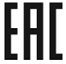 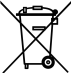 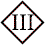 МодельFN2020Потребляемая мощность ночника0,8ВтИсточник питания3*ААA (не входят в комплект)Напряжение питания4,5ВИсточник света8 LEDСила света/световой поток80 ЛмЦветовая температура3000К (теплый белый свет)Максимальное время работы3-6 часов непрерывной работы, в зависимости от емкости установленных батареекТип переключенияКнопкаТемпература окружающей среды+1°С.. +40°СКлиматическое исполнениеУХЛ4Степень защиты IPIP20Класс защитыIIIКласс энергоэффективности АРазмеры корпусаСм. на упаковкеСрок службы светодиодов30000 часов